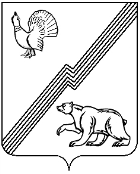 ДУМА ГОРОДА ЮГОРСКАХанты-Мансийского  автономного округа-ЮгрыРЕШЕНИЕот 30 октября 2018 года                                                                                                                   № 72 О мерах повышения эффективности деятельности и Концепции развития МУП «Югорскэнергогаз» на 2019 год            	Рассмотрев информацию главы города Югорска о мерах повышения эффективности деятельности и  Концепции развития МУП «Югорскэнергогаз» на 2019 год,  ДУМА ГОРОДА ЮГОРСКА РЕШИЛА:	1. Принять к сведению информацию о мерах повышения эффективности деятельности МУП «Югорскэнергогаз» (приложение).	2. Одобрить Концепцию развития  МУП «Югорскэнергогаз» на 2019 год.  	3.   Настоящее решение вступает в силу после его подписания.Председатель Думы города Югорска                                                                             В.А. Климин«30» октября 2018 года   (дата подписания)	Приложение к решению Думы города Югорска от 30 октября 2018 года № 72Информация о мерах повышения экономической эффективности и Концепции развития МУП «Югорскэнергогаз» на 2019 год	Производственно-хозяйственная деятельность МУП «Югорскэнергогаз» началась 01.08.2014 года. Предприятие осуществляет следующие виды деятельности:	- регулируемые (оказание услуг теплоснабжения, водоснабжения, водоотведения, захоронение, обезвреживание, обеззараживание отходов – основные виды деятельности);	- нерегулируемые (сбор, вывоз твердых коммунальных, производственных отходов, благоустройство городских территорий, обслуживание объектов благоустройства, городских дорог, оказание транспортных и иных услуг юридическим лицам). 	Основной доход предприятия связан с оказанием услуг по регулируемым видам деятельности. При этом предприятие, оказывая услуги теплоснабжения, водоснабжения, водоотведения ежегодно имеет убытки от реализации данных услуг.  	Убытки предприятия связаны с ежегодным сдерживанием роста тарифов, в рамках индекса изменения размера вносимой гражданами платы за коммунальные услуги, недобором объемов реализации тепловой энергии по всем группам потребителей (начиная с 2011 года имеется постоянная тенденция к снижению,  при этом доля реализации населению составляет более 65% от общего объема реализованной тепловой энергии, а снижение объемов является результатом применения потребителями целого комплекса мер по минимизации потребления ресурсов, в том числе установка приборов учета, в целях исполнения федерального закона от 23.11.2009 № 261-фз «Об энергосбережении»), неучтенными потерями тепловой энергии при циркуляции горячей воды в системе горячего водоснабжения (в том числе от неизолированных стояков и полотенцесушителей в многоквартирных домах), несоответствием утвержденных нормативов потребления тепловойэнергии в ветхих многоквартирных домах (площадью около 100 тыс.кв. метров), а так же имеющейся просроченной задолженностью управляющих  организаций, населения за коммунальные услуги.	Реализация услуг по нерегулируемым видам позволяют предприятию снизить убытки от регулируемых видов деятельности.	В целях обеспечения финансовой стабильности в декабре 2016 года по решению учредителя произошла смена руководства предприятия, новым руководителям поставлена задача – «вывести предприятие на безубыточный уровень».	По состоянию на 01.01.2017 года основная задолженность МУП «Югорскэнергогаз» состояла из задолженности по налогам за 2015-2016 годы и за энергоносители в сумме 151 666,0 тыс. рублей в том числе:Природный газ                       53 982,2 тыс. рублейЭлектрическая энергия         19 167,2 тыс. рублейНалоги                                    78 516,6 тыс. рублейВыполненные мероприятия по улучшению финансовой деятельности	С декабря 2016 года и в течение 2017, 2018 года был проведен следующий комплекс мероприятий:	- ликвидирован убыточный участок по обслуживанию жилищного фонда (200 человек переведены в управляющие компании). Ежемесячный фонд оплаты труда данного участка составлял 3 100,0 тыс. рублей, в год 37 200,0 тыс. рублей с налогами 50 964,0 тыс. рублей; 	- проанализированы ранее заключенные в 2016 году договора, на 2017 год разработаны и подписаны новые (пересмотрен размер штрафных санкций). Результат: 2017 год – 579,7 тыс. рублей, 2018 год – 6 906,0 тыс. рублей;	- в декабре  2016 года было приостановлено действие коллективного договора. 	Разработано и утверждено новое положение об оплате труда на 2017-2018 года (по регулируемым видам деятельности - основанием, является утвержденные Региональной службы по тарифам ХМАО-Югры тарифы, введен расчет по дополнительному ежемесячному премированию, в зависимости от поступления денежных средств). Изменение системы оплаты труда привело к протесту рабочих и их жалобам в различные инстанции. Многочисленные проверки показали, что принятые мероприятия по оплате труда, изменению штатного расписания, обоснованы. Проведенная работа по составлению фотографии рабочего дня по основным рабочим профессиям, явилась основанием для проведения  специальной оценки рабочих мест. По предварительным заключениям видно, что есть необходимость в значительном уменьшении количества дней дополнительного отпуска, а так же необходимость в снижении объемов специальных жиров, что даст значительную денежную экономию. Результат проведенной работы будет виден по итогам 2018 года;	- проведена тщательная инвентаризация основных фондов, выявлена эффективность их  использования. Составлен перечень списания основных средств, не участвующих в производственно-хозяйственной деятельности;	 - разработана и утверждена «Дорожная карта по повышению эффективности производственно-хозяйственной деятельности предприятия». Мероприятия «дорожной карты» ориентированы на снижение производственных затрат, налаживание надлежащего учета энергоресурсов и недопущение бездоговорного потребления услуг;	- в летний период 2017 года проведена работа по актуализации перечня потребителей, а так же объемов потребления услуги водоснабжения, водоотведения на соответствие  заключенным договорам, путем осмотра объектов (по 30 объектам выявлены и предъявлены дополнительные объемы). В 2018 году осмотрено более  107 объектов, по всем обследованным объектам заключены новые договора;	- по результатам анализа инцидентов создан новый мобильный участок по ремонту сетей, который занимается не только устранением неполадок на сетях, но и их проверкой. По результатам работы выявлено более 100 адресов с «тепловым сопровождением» сетей холодного водоснабжения. Затраты на обслуживание «теплового сопровождения» предъявлены собственникам жилых домов за последние 3 месяца. При этом некоторыми собственниками инициированы отключения от данной услуги, так как экономически выгоднее пользоваться автономным источником водоснабжения (скважина). Работа по выявлению «теплового сопровождения» будет продолжена.	- в 2017 году проведен анализ закупки природного газа с распределением его по котельным, в 2018 работа продолжена. Анализ показал, что переданные в хозяйственное ведение 4 крышные котельные необходимо передать собственникам помещений в многоквартирных домах (3 многоквартирных дома). Затраты предприятия при эксплуатации данных котельных составляют 819,6 тыс. рублей, в том числе 130,6 тыс. рублей годовой налог на имущество и 689,0 тыс. рублей амортизация.  В настоящее время ведется работа по их передаче собственникам. В результате анализа так же выявлено увеличение объемов потребляемого газа в марте, апреле, июне 2018 года, начата работа по выявлению причин увеличения объемов; 	- проведен анализ договоров по приобретению электрической энергии с учетом ценовой политики. По результатам анализа выявлено, что проведенные мероприятия по капитальному ремонту электрооборудования котельных потребление электрической энергии сократилось более чем на 20%; 	- в постоянном режиме ведется анализ оплаты за энергоносители в сравнении с прошлым годом, что дает возможность планировать погашение задолженности. Анализ показал, что, не имея субсидии из бюджета муниципального образования, уровень оплаты за энергоносители находится на уровне 2017 года, при этом предприятием проведены мероприятия по подготовке к осенне-зимнему периоду за счет собственных средств;	- с января 2017 года введена практика работы с должниками в разрезе управляющих компаний, товариществ собственников жилья, товариществ собственников недвижимости, предприятий              ООО «Газпром трансгаз Югорск», предпринимателей, бюджетов разных уровней, муниципальных учреждений и населения. Задолженность разбивается в зависимости от  сроков: до 30 дней, от 60 до 90 дней, более 90 дней. В трех отделах предприятия (по договорной работе, бухгалтерии, юридическом отделе) закреплены конкретные ответственные лица, внесены изменения, дополнения в их должностные инструкции, введен системный подход по претензионной работе. Ежедекадно проводятся совещания с руководителями  данных отделов, составляются планы по работе  с должниками, рассматриваются долги по группам, времени, а так результаты проведенной работы по взысканию. Начата процедура признания управляющей компании «Авалон+» банкротом (задолженность перед предприятием более 50 000,0 тыс. рублей). Не смотря, на проводимые мероприятия по взысканию дебиторской задолженности уровень задолженности населения  практически остается без изменения, это в том числе связано с увеличением начислений, а так же предъявлением к оплате дополнительных услуг (потребление воды на полив, утилизация твердых коммунальных отходов). По результатам проведенного анализа по потреблению воды на полив и утилизации твердых коммунальных отходов выявлено, что  задолженность увеличилась на 2 629,0 тыс. рублей.Анализ проведенной претензионной работы по взысканию дебиторской задолженности, предприятия.	1. Произошло увеличение проводимых мероприятий по взысканию дебиторской задолженности. Общий процент собираемости по физическим лицам увеличен с 94,71 до 97,66 процентов, при этом процент собираемости через судебных приставов в 2017 году составил 25 процентов, за 8 месяцев 2018 года 20,35 процента;	По задолженностям, превышающим более 20 000,00 тыс. рублей (ООО УК «Авалон+», ОАО «Служба заказчика») на сегодняшний день заявлены исковые требования в Арбитражный суд Ханты – Мансийского автономного округа – Югры.  	МУП «Югорскэнергогаз» проводится работа по взысканию дебиторской задолженности с управляющих компаний города Югорска. Направляются претензионные письма с указанием просроченной задолженности и сроком ее погашения:	- ООО «Управление ЖКХ» направлено 6 претензий на сумму 17 615,50 тыс. рублей.	- ООО «Комфорт-Югорск» направлено 5 претензий на сумму 7 023,69 тыс. рублей. 	- ООО «Северное ЖЭУ» направлено 6 претензий на сумму 10 278,45 тыс. рублей.	- ООО «Южное ЖЭУ» направлено 5 претензий на сумму 9 934,39 тыс. рублей.	2. В 2017 году было проведено несколько совместных совещаний с судебными приставами. Результатом стали 3 выезда по 17 исполнительным производствам. На период с 10.07.2018 года до конца 2018 года составлен и утвержден совместный график рейдов по должникам (физическим лицам). Предприятием выделяется автомобиль для  совместной работы;  	3. По многим адресам физических лиц предприятие не имеет права ввести режим ограничения подачи теплоснабжения или воды, так как в жилом помещении проживают дети или проходит отопительный период; 	4. Работа с дебиторской задолженностью юридических лиц занимает длительный временной период. Суды часто откладываются, принимаются решения о поэтапном погашении задолженности. Многие юридические лица находятся в многоквартирных домах, что не позволяет ограничить предоставление услуг по техническим причинам. Если это отдельно стоящее здание, то  обязательно есть юридические лица, которые платят вовремя  и в этом случае, технически отключить неплательщиков невозможно.	- начата работа по заключению прямых договоров поставки коммунальных услуг с собственниками многоквартирных домов;	- ведется работа с ООО «Газпром трансгаз Югорск» по уточнению объемов потребления услуги водоснабжения, водоотведения на промышленных и хозяйственных объектах на 2019 год. Договор был заключен в 2014 году, пролонгирован, фактически он не актуален. На предприятии осуществляется пропускной режим, в связи, с чем разрешается только снять показания приборов учета,  в связи с особым положением охраны объектов, невозможно проверить фактичекское наличие сетей теплоснабжения, водоснабжения, водоотведения;	- разработанная «Дорожная карта» координирует сегодня все проводимые мероприятия  по повышению эффективности финансово-хозяйственной деятельности предприятия и предусматривает  меры  для снижения кредиторской задолженности за энергоносители. Утвержден график отключения неплательщиков (частный сектор) от сетей на летний период.  В результате оплачена задолженность 169,5 тыс. рублей, отрезано 10 потребителей, сумма их задолженности составляла 1 206,3 тыс. рублей, подключение таких потребителей будут осуществляться только после оплаты за подключение и полного погашения задолженности;	- в целях погашения задолженности за потребленные энергетические ресурсы (природный газ, электрическая энергия) в 2017 году привлечены кредитные средства на сумму 55 000,0 тыс. рублей. В 2018 году, работая в рамках 44-ФЗ, предприятием привлечены кредитные средства в августе и октябре в сумме 61 859,17 тыс. рублей (55 859,17 тыс. рублей за природный газ, 6 000,00 тыс. рублей за электрическую энергию) и оплачена частично задолженность за энергоносители. Кредитные организации не желают участвовать в конкурсах в рамках 44-ФЗ.       Вышеперечисленная работа привела к снижению задолженности за энергоносители и оплате долгов за 2015-2016 года. В сравнении это:                               2017 год                                 2018 годОбщая задолженность                      151 666,0                                97 600,9(тыс. рублей):В том числе:Газ                                                        53 982,2                                 40 149,9Электроэнергия                                  19 167,2                                 16 098,7Налоги                                                 78 516,6                                 41 352,3    В результате проделанной работы, предприятие имеет следующие показатели:    Анализ финансово-хозяйственной деятельности за 2016-2017 годаВывод: не смотря, на уменьшение размера субсидий в сумме 113 157,0 тыс. рублей сложился положительный  результат финансово-хозяйственной деятельности за 2017 год. Анализ финансово-хозяйственной деятельности за первое полугодие 2017-2018 годов       Вывод: не смотря, на отсутствие субсидий имеет место быть положительный  результат финансово-хозяйственной деятельности за первое полугодие 2018 года.Анализ показал, что, не имея субсидии из бюджета всех уровней, убыток снизился на 405,0 тыс. рублей, при этом предприятием проведены мероприятия по подготовке к осенне-зимнему периоду за счет собственных средств.Концепции развития МУП «Югорскэнергогаз» на 2019 год	В течение последних двух лет предприятием проведено множество мероприятий по оптимизации затрат, налаживанию производственного процесса, о чем свидетельствует вышеуказанный результат, В целях дальнейшего развития предприятия, обеспечения бесперебойной работы, качественного оказания потребителям услуг теплоснабжения, водоснабжения, водоотведения предприятием                МУП «Югорскэнергогаз» разработана концепция развития предприятия на 2019 год, с учетом нововведений предусмотренных законодательством. 	Указом Президента Российской Федерации от 21.12.2017 № 618 «Об основных направлениях государственной политики по развитию конкуренции» утвержден Национальный план развития конкуренции в Российской Федерации на 2018 - 2020 годы (далее - Национальный план).	Пунктом 7 Приложения к Национальному плану предусмотрено сокращение в субъекте Российской Федерации доли полезного отпуска ресурсов, реализуемых государственными и муниципальными унитарными предприятиями, в общем объеме таких ресурсов, реализуемых в субъекте Российской Федерации, до следующих показателей (при условии не увеличения доли полезного отпуска ресурсов, реализуемого государственными и муниципальными унитарными предприятиями, в общем объеме таких ресурсов, реализуемых в субъекте Российской Федерации, по сравнению с уровнем 2016 года в субъектах Российской Федерации, где на момент утверждения Национального плана уже достигнуты показатели первого или последующих годов):	теплоснабжение - до 20 процентов в 2019 году и до 10 процентов в 2020 году;	водоснабжение - до 20 процентов в 2019 году и до 10 процентов в 2020 году; 	водоотведение - до 20 процентов в 2019 году и до 10 процентов в 2020 году.      	Правительством Российской Федерации внесены в Государственную Думу Российской Федерации проекты федеральных законов «О внесении изменений в отдельные законодательные акты Российской Федерации по вопросу обеспечения бесперебойного тепло-, водоснабжения и водоотведения» (№508673-7), О внесении изменений в отдельные законодательные акты Российской Федерации (в части установления запрета на создание и осуществление своей деятельности унитарных предприятий)» (№554026-7), которые предусматривают ликвидацию (реорганизацию в казенное предприятие) муниципальных предприятий, оказывающих услуги тепло-, водоснабжения и водоотведения со сроком завершения мер в течение 1,5 лет с момента вступления в силу проекта закона (№508673-7).  	В связи, с чем концепцией развития предприятия предусматривается: 	- подготовительный период (переходный период) к переходу на новую форму ведения хозяйственной деятельности;	- реализация перехода на новую форму хозяйственной деятельности.	Подготовительный период – это период, предусмотренный в проектах федеральных законов на завершение мер по ликвидации, либо преобразованию унитарных предприятий оказывающих услуги тепло-, водоснабжения и водоотведения и предполагает реализацию в 2019 году следующих мероприятий:	- завершение реализации «дорожной карты» по повышению эффективности производственно-хозяйственной деятельности предприятия. Мероприятия «дорожной карты» ориентированы на снижение производственных затрат, налаживание надлежащего учета энергоресурсов и недопущение бездоговорного потребления услуг;	- по результатам инвентаризации основных фондов переданных в хозяйственное ведение, осуществить возврат в казну города имущества, не используемого в процессе производства;	- завершение работы по оптимизации численности сотрудников предприятия, с учетом проведенной аттестации рабочих мест и фотографий рабочего времени;	-  решение вопроса о создании транспортного предприятия с выводом участка АТХ из состава МУП «Югорскэнергогаз», которое будет оказывать, в том числе услуги транспортирования твердых коммунальных отходов, а так оказывать услуги по содержанию городского хозяйства;	Переход на новую форму хозяйственной деятельности возможен двумя вариантами:	1. Создание казенного предприятия по оказанию услуг тепло-, водоснабжения и водоотведения. Казенное предприятие влечет за собой полное возмещение убытков предприятия за счет бюджета муниципального образования. 	2. Передача объектов тепло-, водоснабжения и водоотведения в концессию. В соответствии с Федеральным законом от 21.07.2005 № 115-ФЗ «О концессионных соглашениях» возможны два варианта заключения концессионных соглашений: 	1). Проведение конкурсной процедуры на право заключения концессионного соглашения вотношение объектов тепло-водоснабжения и водоотведения. В данном случае, органами местного самоуправления проводится конкурсные процедуры, которые четко определены 115-ФЗ.  По результатам конкурсных процедур, определяется победитель «концессионер» и подписывается концессионное соглашение, либо не подписывается по причине отсутствия необходимых документов (банковской гарантии).  	2). Заключение соглашения без конкурса, по частной инициативе. 	В отличие от первого варианта, заключение соглашения без проведения конкурсных процедур проводится следующим образом. Инвестор «потенциальный концессионер» представляется в органы местного самоуправления предложение о заключении концессионного соглашения, после рассмотрения предложения и согласования в Региональной службе по тарифам содержащихся в предложении долгосрочных параметров регулирования деятельности концессионера и метода регулирования тарифа органами местного самоуправления принимается одно из решений: 	- о заключении концессионного соглашения; 	- о невозможности (отказ в заключения соглашения),	- доработка предложения о заключении концессионного соглашения. 	В случае, отсутствия «потенциальных концессионеров» предприятием рассматривается возможность смены формы собственности на общество с ограниченной ответственностью, либо на акционерное общество, в целях заключения концессионного соглашения в отношении объектов тепло-водоснабжения и водоотведения по частной инициативе.   Мероприятия по взысканию дебиторской задолженности2018 год(01.01.2018-30.09.2018)2018 год(01.01.2018-30.09.2018)ФИЗИЧЕСКИЕ ЛИЦАКоличествосумма в тыс. руб.Претензии о добровольной оплате задолженности1 78230 748,24Уведомление об ограничении/прекращении коммунальных услуг364 187,71Произведено ограничений/прекращений коммунальных услуг101 289,21Соглашение о предоставлении рассрочки платежа33832,02Подано судебных приказов в суд по взысканию задолженности 854 283,20Направлено в службу судебных приставов372 204,11Возвращено от судебных приставов без исполнения12854,54Окончено исполнительных производств6173,39Проведено рейдов с ССП317 испол. производствОбщий процент собираемости98,46%98,46%Процент собираемости по исполнительным производствам2,97619,37ЮРИДИЧЕСКИЕ: ЛИЦАПретензии о добровольной оплате задолженности22097 758,68Уведомление об ограничении/прекращении коммунальных услуг8735 441,46Произведено отключений57 387,96Соглашение о предоставлении рассрочки платежа72 176,63Подано исков в суд для взыскания задолженности - юридические лица, ИП109 345,47- управляющие компании, ТСН, ТСЖ1546 114,80Мировые соглашения утвержденные судом2812,24Реестр требований кредиторов31 074,96Исполнительные листы переданные в банк для принудительного взыскания1182 062,92Исполнительные листы переданные в ССП для принудительного взыскания1511 668,58Исполнительные листы по которым взыскание не производится (отсутствие оплат).132 192,32Фактическое исполнение судебными приставами/банком 1734 196,71В том числе в процентах по крупным должникамООО УК «Авалон+»57,7%6 198,00ООО «Служба заказчика»31,08%26 101,74Окончено исполнительных производств47 890,44Возвращено от судебных приставов без исполнения00,00Результат деятельности, тыс. рублей2016 год2017 годПоясненияУбыток по балансу106 869,0100 256,0Размер убытков в 2017 году снизился на 6 613,0 тыс. рублей. Причины: проведены мероприятия по улучшению финансовой деятельности указанных в докладе Начислен резерв по сомнительным долгам124 156,097 898,0Резерв по сомнительным долгам сформирован по просроченной дебиторской задолженности потребителей, взыскание которой практически невозможноСубсидия за счет бюджетов всех уровней241 089,0127 932,0В 2017 году объем полученной субсидии снизился по сравнению с 2016 на 113 157,0 тыс. рублей. Уменьшение размера субсидий не привело к увеличению убытковРезультат деятельности, тыс. рублей6 месяцев2017 года6 месяцев2018 годаПоясненияУбыток по балансу35 807,035 402,0Размер убытков в первом полугодии 2018 году снизился на 405,0 тыс. рублей. Причины: продолжается реализация мероприятий по улучшению финансовой деятельности указанных в докладе Начислен резерв по сомнительным долгамне начислен16 606,0Резерв по сомнительным долгам сформирован по просроченной дебиторской задолженности потребителей, взыскание которой практически невозможноСубсидия за счет бюджетов всех уровней12 172,00,0В первом полугодии 2018 года предприятием субсидии не получало. 